CYNGOR SIR POWYS COUNTY COUNCIL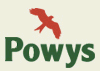 PERSON SPECIFICATIONPosition Title: 	PART-TIME TEACHER OF HISTORY – (0.27 FTE)AttributeEssentialDesirableIdentifiedIdentifiedIdentifiedAttribute(tick as appropriate)(tick as appropriate)C.V.Interview & ReferencesTeachingExperience Teaching learners of secondary school ageKnowledge History National CurriculumRegistrations, Qualifications & Training Qualified Teacher status  Graduate with good degreePersonal Qualities Committed to all learners and high standards of achievement  Hardworking, imaginative and adaptable Committed to team work Committed to equal opportunitiesSafeguarding Requirements Full DBS check (post interview) Understanding of child protection proceduresSkills Good classroom management Familiarity with ICT in learning Excellent communication skillsAbility to deliver high quality learning experiencesOther Requirements Good Health Prepared byJim ToalDate17th April, 2018